Récapitulatif des formules d’aires et de volumesDans le plan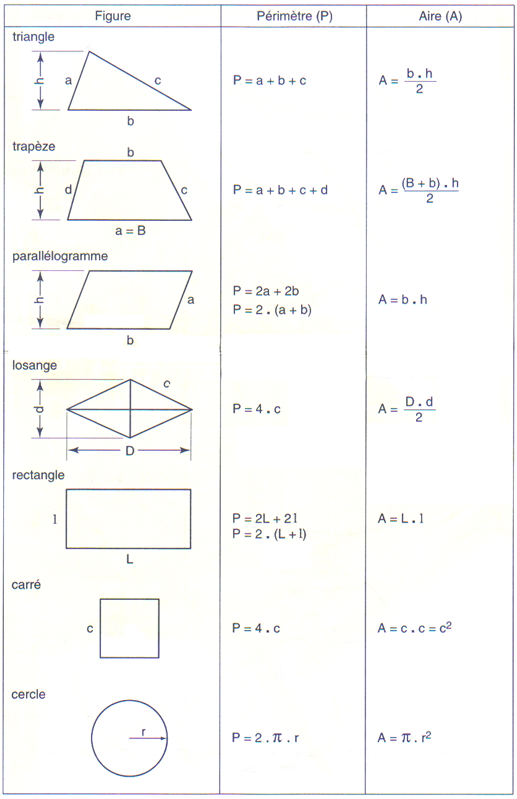 Dans l’espaceFigureVolumeCaractéristiquesCube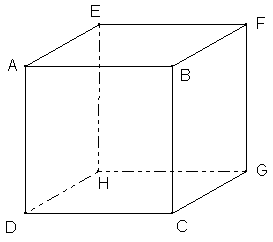 V = C.C.C6 faces carrées12 arêtes de même longueurParallélépipède rectangle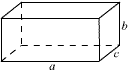 V = L.l.h6 faces rectangulaire allant 2 à 2 (haut = bas ; droite = gauche ; devant = derrière)12 arêtes allant par 4 (4 horizontale, 4 verticales, 4 obliques)Prisme droit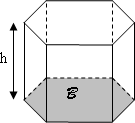 V = Airebase x hauteur2 bases parallèles (différents polygones) reliées par une hauteur.Nombres d’arêtes dépendant de la forme de la base mais toujours 4 hauteursLes faces sont des rectangles.Cylindre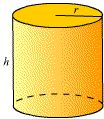 V = π.r².hSurface totale bases comprises = 2.π.r.h + 2.π.r²2 bases (cercles) parallèles Pas d’arêtes car la forme n’est pas polygonaleCône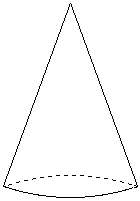 V = La base est un cercle. « Ce cercle est entièrement lié au sommet »Pyramide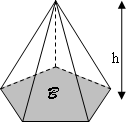 V = Une base (différents polygones), une hauteur. Le sommet de la pyramide est lié aux sommets de la base.Les faces (sauf la base) d’une pyramide sont des triangles. Sphère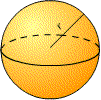 V= Aire = 4.π.r²Non-développable.